Gymnasium Jessen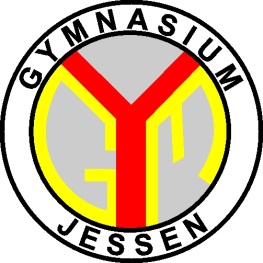 StudienarbeitSchuljahr      Thema: Bearbeitet von:Fach:Betreuender Fachlehrer: